ĐỀ KIỂM TRA CUỐI HỌC KÌ IMÔN: TOÁN - LỚP 4ĐỀ 02Phần I: Khoanh tròn trước câu trả lời đúng. (3 điểm)Câu 1: Số thích hợp để điền vào chỗ chấm của “ 15 tấn 30 kg = …… kg ” là:	A. 1530			B. 15030			C. 1503.		Câu 2: Trong hình vẽ bên có bao nhiêu góc vuông? Câu 3: Giá trị của chữ số 5 trong số 658941 là: 	A. 5				B. 5000			C. 50 000		Câu 4: Trong các hình chữ nhật dưới đây, Hình có diện tích lớn hơn 30 cm2 là: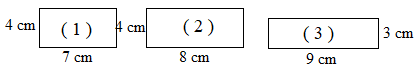 A. Hình 1			B. Hình 2			C. Hình 3Câu 5:  Mỗi bao có 50 kg xi măng. Hỏi cần bao nhiêu bao xi măng như thế để có 4 tấn xi măng?	A. 20 bao			B. 60 bao			C. 80 baoCâu 6:  Giá trị của biểu thức  là:	A. 7500			B. 1090			C. 1900Câu 7:  Phép chia 1740 : 70 có số dư là:	A. 6				B. 60				C. 130Câu 8:  Trung bình cộng của hai số là 37. Số bé là 19 thì số lớn là:	A. 55				B. 45				C. 28Phần II: TỰ LUẬN (7 điểm)Câu 1: Đặt tính rồi tính: (2 điểm)Câu 2: Tìm Y: (2 điểm)Câu 3: Có 3 xe chở gạo. Hai xe đầu mỗi xe chở 150 bao gạo, xe còn lại chở 154 bao gạo. Mỗi bao nặng 50 kg. Hỏi cả ba xe chở tất cả bao nhiêu tạ gạo? (3 điểm).Bài giải1 góc vuông2 góc vuông3 góc vuông